ПРОГРАММАОБЛАСТНОЙ НАУЧНО-ПРАКТИЧЕСКОЙКОНФЕРЕНЦИИ ОБУЧАЮЩИХСЯ ШКОЛ И ПРОФЕССИОНАЛЬНЫХ ОБРАЗОВАТЕЛЬНЫХ ОРГАНИЗАЦИЙ«ПЕРСПЕКТИВЫ РОСТА-2019»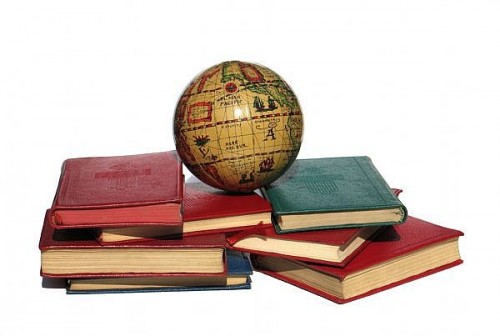 г. Челябинск,2019 г.МЕСТО ПРОВЕДЕНИЯГБПОУ «Челябинский государственный промышленно-гуманитарный техникум имени А.В. Яковлева(г.Челябинска, Машиностроителей 31)ДАТА ПРОВЕДЕНИЯ 24 мая 2019 годаПОРЯДОК РАБОТЫ КОНФЕРЕНЦИИСостав жюри по направлениям (секциям) КонференцииСекция 2.Естественнонаучные дисциплины- аудитория 5  (2 этаж)Секция 3.Технические дисциплины - аудитория 7  (2 этаж)Секция 4 Информационные технологии аудитория 6  (2 этаж)Секция 5. Технологияи творчество - аудитория 12  (3 этаж)Секция 6.Первые шаги в науку - аудитория 8  (2 этаж)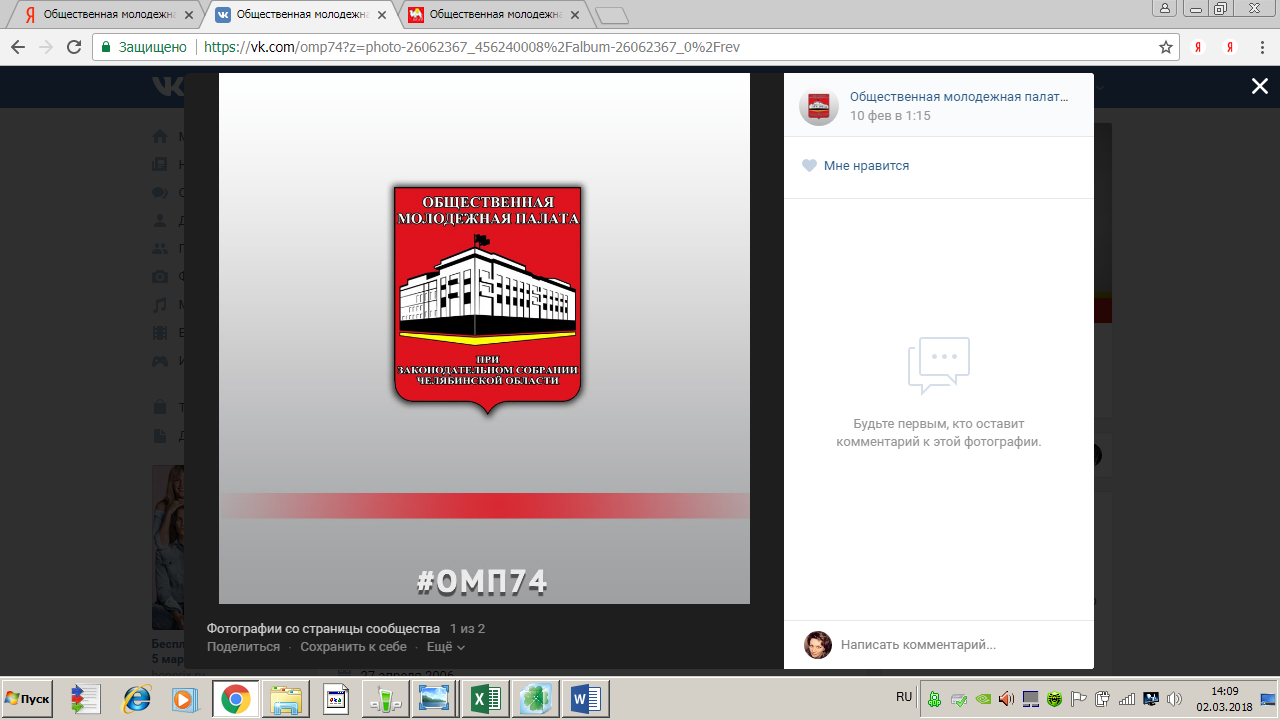 Общественная молодежная палата при Законодательном Собрании Челябинской областиГБПОУ «Челябинский государственный промышленно-гуманитарный техникумимени А.В. Яковлева» 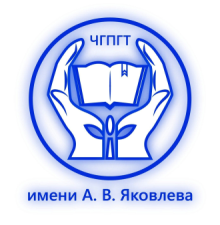 09.30 – 10.30ФойеРегистрация участников конференции10.30-11.15Актовый зал, 2 этажТоржественное открытие конференции15 ауд., 4 этаж«Гуманитарные и социально-экономические науки» Секция 1/116 ауд., 4 этаж«Гуманитарные и социально-экономические науки» Секция 1/25 ауд., 2 этаж«Естественнонаучные дисциплины»7 ауд., 2 этаж«Технические дисциплины»6 ауд., 2 этаж«Информационные технологии»12 ауд., 3 этаж«Технология и творчество»  8 ауд., 2 этаж«Первые шаги в науке»13.00 – 14.00столовая,1 этажОбед (по графику)13.00 – 13.30столовая,1 этаж«Естественнонаучные дисциплины»«Первые шаги в науке»«Информационные технологии»13.30 – 14.00столовая,1 этаж«Творчество»«Технические дисциплины»«Гуманитарные и социально-экономические науки»14.00 – 15.00Согласно, закрепленным аудиториямПродолжение работы секций конференции15.00 -15.30Согласно, закрепленным аудиториямПодведение итоговнаграждение победителей (по секциям)№№СекцииАуд.Состав жюриСостав жюри1/1Гуманитарные и социально-экономические науки (секция1/1)15Председатель Большанов Геннадий Борисович, канд. биол. наук., зав.кафедрой экономики ОЧУВО МИУ (филиал в г. Челябинске)Большанов Геннадий Борисович, канд. биол. наук., зав.кафедрой экономики ОЧУВО МИУ (филиал в г. Челябинске)1/1Гуманитарные и социально-экономические науки (секция1/1)15Члены жюриГлухова Ксения Сергеевна, преподавательЕфимова Антонина Андреевна, преподавательГлухова Ксения Сергеевна, преподавательЕфимова Антонина Андреевна, преподаватель1/2Гуманитарные и социально-экономические науки(секция1/2)16Председатель Дегтеренко Людмила Николаевна, канд. Исторических наук, проректор  по научной работе ЧОУ ВО «Международный институт  дизайна и сервиса» Дегтеренко Людмила Николаевна, канд. Исторических наук, проректор  по научной работе ЧОУ ВО «Международный институт  дизайна и сервиса» 1/2Гуманитарные и социально-экономические науки(секция1/2)16Члены жюриВешкина Татьяна Николаевна, преподавательТутаева  Татьяна Николаевна, методист Вешкина Татьяна Николаевна, преподавательТутаева  Татьяна Николаевна, методист 2Естественнонаучные дисциплины 5Председатель Председатель Репникова Людмила Николаевна, преподаватель  высшей категории Многопрофильный колледж ИСТИС ЮУрГУ2Естественнонаучные дисциплины 5Члены жюриЧлены жюриЕркибаева Любовь Хажимрадовна, председатель цикловой комиссии Петухова Марина Евгеньевна, преподаватель3Технические дисциплины7Председатель Председатель Старова Надежда Михайловна, заведующая научно-методическим центром ГБПОУ ЮУрГТК, канд.пед.наук3Технические дисциплины7Члены жюриЧлены жюриПилипенко Елена Брониславовна, преподавательСитдикова Элеонора Лукмановна председатель цикловой комиссии4Информационные технологии6Председатель Председатель Шалгина Светлана Викторовна, председатель ЦК по информационным технологиям ЧПОУ Академический колледж г. Челябинска4Информационные технологии6Члены жюриЧлены жюриДятлова Любовь Ивановна, председатель цикловой комиссии Мамбетов Айнур Радикович, преподавательЗамятин Андрей Павлович, преподаватель5Технология и творчество12Председатель Председатель Сухонина Наталья Валентиновна, начальник центра непрерывного образования ГБУ ДПО ЧИРПО 5Технология и творчество12Члены жюриЧлены жюриЗиннатуллина Алена Сергеевна, преподавательСафонова Ольга Вениаминовна, педагог – организатор 6Первые шаги в науку8Председатель Председатель Чешуин Алексей Борисович,член Общественного совета по независимой оценке соответствия условий оказания услуг организациями, осуществляющими образовательную деятельность при МОиН ЧО6Первые шаги в науку8Члены жюриЧлены жюриНикитина Ольга Александровна, председатель цикловой комиссииЛенда Галина Николаевна преподавательСекция 1. Гуманитарные и социально-экономические науки Секция 1. Гуманитарные и социально-экономические науки Секция 1. Гуманитарные и социально-экономические науки Секция 1. Гуманитарные и социально-экономические науки Секция 1. Гуманитарные и социально-экономические науки Секция 1. Гуманитарные и социально-экономические науки №Ф.И.О. автора(авторов)ПООРуководительТема работыФорма участия	Секция 1/1  аудитория 15  (4 этаж)	Секция 1/1  аудитория 15  (4 этаж)	Секция 1/1  аудитория 15  (4 этаж)	Секция 1/1  аудитория 15  (4 этаж)	Секция 1/1  аудитория 15  (4 этаж)	Секция 1/1  аудитория 15  (4 этаж)Совалков Артем Александрович,Попов Никита Тарасович,Белокуров Валерий МанфредовичГБПОУ «Челябинский дорожно-строительный техникум», г.ЧелябинскМихеев Виктор АнатольевичТенденции и перспективы мировой экономикиОчнаяСевастьянов Виталий Сергеевич,НаборщиковаАлександра ДенисовнаГБПОУ «Южно-Уральский многопрофильный колледж»Андриянова Ольга Владимировна, РадостеваЕлена Юрьевна, преподаватели  Реклама и антирекламаОчнаяАсесян Элеонора ЭдуардовнаГБПОУ «Карталинский многоотраслевой техникум»Богдановская Юлия Сергеевна, преподавательИпотека, как ограбление в особо крупных размерахОчная Бобина Анна Сергеевна, Юрченко Вероника Сергеевна ГБПОУ «Южно-Уральский Многопрофильный колледж»Невинная Елена Абдрафиковна,Злыдарева Надежда Юрьевна, преподавателиСоциальные аспекты обеспечения информационной безопасности среди подростковОчная Краснова Диана СергеевнаГБПОУ «ЧГПГТ им. А.В. Яковлева»Пучков Илья Евгеньевич, преподавательКак не создавать себе проблемы?ОчнаяЖмак Павел Андреевич,Клепова Диана Дмитриевна,Отнашева Арина АлександровнаГБПОУ «ЧГПГТ им. А.В. Яковлева»Пучков Илья Евгеньевич, преподавательСоциальный проект «Здесь не должно быть вашей рекламы»ОчнаяКорастина Надежда АзатовнаГБПОУ «Златоустовский индустриальный колледж им. П.П.Аносова», г. ЗлатоустЧукой Ольга Владимировна, преподавательРазработка бизнес-плана предприятия гончарного производства в г. ЗлатоустеОчнаяКучерявая Дарья МаксимовнаГБПОУ «Карталинский многоотраслевой техникум»Перепелица Юлия Сергеевна, преподавательАнализ демографической ситуации в сельском поселении в свете демографических реформ на примере Южно-степного сельского поселенияОчная ГавриловаАнгелина СергеевнаГБПОУ «Челябинский профессиональный колледж», г. ЧелябинскДубровинаОльга Сергеевна, зам. директора по УМРРазработка бизнес-плана студенческого кафе – «Сытная перемена»ОчнаяЗенченко Ксения Алексеевна, Соловьева Евгения ДмитриевнаГБПОУ «Южно-Уральский Многопрофильный колледж»Перемышнева Надежда Петровна, преподавательОценка депозитных вкладов банков г.ЧелябинскаОчная Пашков Евгений Александрович,Ярцев Константин АндреевичГБПОУ «ЧГПГТ им. А.В. Яковлева»Ефимова Антонина Андреевна, преподавательПроект «Наши дороги - наше будущее»Очная Барсукова Валерия Владимировна ФГБОУ ВО «МГТУ им. Г.И. Носова» Многопрофильный колледжСайфулина Диляра Маджидуллаевна, преподавательАнализ экономической терминологии в англоязычных текстах профессиональной направленностиОчная Соловьева Д. С.ГБПОУ «Челябинский профессиональный колледж»Ковалёва Елена Владимировна, преподавательИсследование особенностей гендерных стереотипов в Челябинском профессиональном колледжеОчная Никитин Вячеслав Владимирович ГБПОУ «Челябинский механико-технологический техникум»Садыкова ДинараТагировнаВзгляд на рекламу Очная Гевелер Арина Юрьевна, Савинов Иван  Валерьевич, Медведева Дарья ВикторовнаГБОУПОО «Магнитогорский технологический колледж им. В.П.Омельченко»Широкова Марина НиколаевнаБизнес-планирование деятельности кондитерской «Студент»Заочная Максимова Светлана Викторовна, Чернавина Алина ИгоревнаГБОУПОО «Магнитогорский технологический колледж им. В.П.Омельченко»Башкирова Ольга АлександровнаСравнительный анализ прав и обязанностей супругов по «Домострою» и «Семейному кодексу РФ»Заочная Зайцев КириллАлександровичГБПОУ «Усть-Катавский индустриально-технологический техникум»Куварина НатальяИвановнаПроект «Пути совершенствования кадровой политики на АО «Усть-Катавский вагоностроительный завод им.С.М. Кирова» -филиал ФГУП ГКНПЦ им.М.В. ХруничеваЗаочная Секция  1/2 аудитория 16  (4 этаж)Секция  1/2 аудитория 16  (4 этаж)Секция  1/2 аудитория 16  (4 этаж)Секция  1/2 аудитория 16  (4 этаж)Секция  1/2 аудитория 16  (4 этаж)Секция  1/2 аудитория 16  (4 этаж)Ольнев АртурЭриковичГБПОУ «Челябинский профессиональный колледж», г. ЧелябинскКовалева Елена ВладимировнаПодготовка спасателей в рамках Челябинского профессионального колледжаОчная Власов Сергей Александрович,  Антонов Даниил ДмитриевичГБПОУ «ЧГПГТ им. А.В. Яковлева», 3 корпусЛавриненко Светлана Федоровна, преподаватель  Молодежный сленг и жаргонизмыОчнаяСоболев Вадим Денисович, Панфилов Дмитрий  ПавловичГБПОУ «ЧГПГТ им. А.В. Яковлева», 3 корпусКиселева Ольга Алексеевна, преподаватель   Оценка отношения к проблемам современной семьи  по гендерному признакуОчнаяОрдин Данил СергеевичГБПОУ «ЧГПГТ им. А.В. Яковлева»Салихова РузалияБареевна, преподавательЗаимственные слова из немецкого языкаОчнаяБеляев Максим Александрович, Семенова ДарьяСергеевнаГБПОУ «ЧГПГТ им. А.В. Яковлева»Вешкина Татьяна Николаевна, преподавательКонцлагерь «Освенцим»Очная Абдрашитова Ангелина Расуловна, Болдина  Дарья ДмитриевнаГБПОУ «Южно-Уральский Многопрофильный колледж»МакинаОльга Викторовна, преподаватель Языковое манипулирование как способ повышения рекламного воздействия на потребителяОчная Бойцов Алексей АндреевичГБПОУ «Челябинский профессиональный колледж»Язовских Сергей Михайлович, преподавательИзучение поискового движения в РоссииОчная Сагадеев ЭльдарАмантаевичГБПОУ «Челябинский профессиональный колледж»ДубровинаОльга СергеевнаКонные спасатели на службе МЧСОчная Болышева Дарья Леонидовна,ЖанузаковаНазымОрнбековнаГБПОУ «Южно-уральский многопрофильный колледж»ХисамоваГузалия ДаниловнаОнлайн переводчики как способ изучения английского языкаОчная Гаврилова Александра НиколаевнаГБПОУ ЧГПГТ, 2 корпусНосуленко Елена Александровна, педагог-психологПсихологические аспекты интернет-зависимости среди студентов ЧГПГТОчная Меженина Ангелина ВикторовнаФГБОУ ВО «МГТУ им. Г.И. Носова» Многопрофильный колледжПавловская Юлия Викторовна, преподавательАнглийский язык и межкультурная коммуникация. Различия между британским и американским вариантами английского языкаОчная Кучкина Мария ОлеговнаГБПОУ «ЧГПГТ им. А.В. Яковлева»Сазикова Екатерина Викторовна, преподавательВлияние театрального  искусства на молодежьОчная Демин ВладиславАлексеевичГБПОУ «Южно-Уральский многопрофильный колледж»Седых ДмитрийАлександрович,кандидат исторических наук, доцентАвтомобиль в жизни последнего российского императораОчная Кобелев Александр СергеевичГБПОУ «Челябинский механико-технологический техникум»Барсукова Татьяна АлександровнаПрофессиональная лексика в песенном творчестве горнорабочих Урала 19 – начала  20 вековЗаочнаяЧугунова Анастасия ЕвгеньевнаГБОУПОО «Магнитогорский технологический колледж им. В.П.Омельченко»Яковлева Ольга АнатольевнаАнглийские и русские  пословицы и поговорки: их сходство и различиеЗаочнаяБайбулатоваЭльмираВакилевнаГБОУПОО «Магнитогорский технологический колледж им. В.П.Омельченко»Курлянова Наталья Васильевна,кандидат педагогических наукБАМ в истории моей семьиЗаочная Петроченко Степан Андреевич,  Нечипоренко Сергей ДенисовичГБОУПОО «Магнитогорский технологический колледж им. В.П.Омельченко»Раевская Надежда ВладимировнаФормирование и развитие русского алфавитаЗаочная Кузьмичева Анастасия Павловна,Гатала Станислав СергеевичГБОУПОО «Магнитогорский технологический колледж им. В.П.Омельченко»Курлянова Наталья Васильевна, кандидат педагогических наукРепников Анатолий Николаевич, преподавательИстория семьи в истории МагнитогорскаЗаочная ГаталаС.С.ГБОУПОО «Магнитогорский технологический колледж им. В.П.Омельченко»Репников Анатолий Николаевич, преподавательВыставочная деятельность музея: страницы историиЗаочная Романова Анастасия НиколаевнаГБПОУ «Карталинский многоотраслевой техникум»Шумских Елена Юрьевна, преподавательИнтерактивная карта православных Храмов Варненского муниципального районаЗаочная Кориков Александр Иванович, Пелых Ольга ВладимировнаГБОУПОО «Магнитогорский технологический колледж им. В.П.Омельченко»Шивцова Елена АлександровнаИстория Магнитогорска глазами фотографаЗаочная №Ф.И.О. автора (авторов)ПООРуководительТема работыФорма участия1.Козионов Александр ИгоревичГБПОУ «Челябинский профессиональный колледж»Козлов Николай Андреевич, преподавательИсследование влияния здорового образа жизни на здоровье человекаОчная 2.Леонтьев Данил Валерьевич, Мельников Александр Сергеевич ГБПОУ «ЧГПГТ им. А.В.Яковлева», 3 корпусРечкалова Юлия Николаевна преподаватель   Астероидная опасность: миф или реальностьОчная3.Чумакова Елизавета АлексеевнаГБПОУ «Челябинский профессиональный колледж»Кузнецова Юлия Сергеевна, проеподавательРоль компьютерных игр в жизни обучающихсяОчная 4.Абдрахманова Елизавета Дмитриевна,Банных Екатерина ПетровнаГБПОУ «Южно-Уральский многопрофильный колледж»Костылева Елена Владимировна, преподавательМатематические законы построения изображения в живописи и фотографииОчная5.Селянина Кристина ЕвгеньевнаГБПОУ «Златоустовский индустриальный колледж  им. П.П. Аносова»Путилова Екатерина Алексеевна, преподавательПрименение методов линейного программирования к планированию производства швейных изделийОчная6.Соболев Вадим Денисович, Панфилов Дмитрий  ПавловичГБПОУ «ЧГПГТ им. А.В. Яковлева», 3 корпусКиселева Ольга Алексеевна, преподаватель   Оценка отношения к проблемам современной семьи  по гендерному признакуОчная 7.Родионова Арина НиколаевнаГБПОУ «Челябинский профессиональный колледж»Козлов Николай Андреевич, преподавательИзучение путей повышения умственной и физической работоспособностиОчная 8.Столбовая Татьяна АлексеевнаГБПОУ «ЧГПГТ им. А.В. Яковлева», 3 корпусСемыкина Светлана Викторовна, преподаватель Фаст- фуд: опасный и вредныйОчная 9.Адоньева Анастасия Алексеевна,Загуменова Мария Игоревна,Малахова Наталья ВладимировнаГБПОУ «Южно-Уральский многопрофильный колледж»Жалилова Рашида Рамазановна, преподавательЭкологическое состояние кабинетаОчная10.Шорина ОлесяДмитриевнаГБПОУ «Челябинский профессиональный колледж»Ковалева Елена Владимировна, преподавательОсобенности познавательных методов для развития памятиОчная 11.Кононенко Владислав Сергеевич ГБПОУ «Челябинский профессиональный колледж»Климова Ольга Николаевна, кандидат социально-экономических наукИсследование проблемы глобального потепления Очная 12.Ионин Сергей Вячеславович, Турсенбаев Эмиль МарсельевичГБПОУ «ЧГПГТ им. А.В. Яковлева»Петухова Марина Евгеньевна, преподавательОчистка сточных вод от нефтепродуктов ферромагнитной жидкостьюОчная 13.Соков МаксимМаксимовичГБПОУ «Челябинский профессиональный колледж»Григорьева ЕвгенияИвановна, преподавательИзучение адаптационного потенциала студентов как фактора профессиональной успешности будущих специалистовОчная14.Шулилов Дмитрий Евгеньевич ГБПОУ «Челябинский профессиональный колледж»Мурзина Альбина РафиковнаИзучение радиационных загрязнений Чел. область вследствие взрыва 1957 на ПО «Маяк»Очная 15.Адоньева Анастасия Алексеевна,Загуменова Мария Игоревна,Малахова Наталья ВладимировнаГБПОУ «Южно-Уральский многопрофильный колледж»Костылева Елена Владимировна, преподавательМатематика и музыка – два полюса человеческой культурыОчная 16.Дунаев МихаилАндреевичГБПОУ «Златоустовский индустриальный колледж им.П.П.Аносова»Ширяева ЕленаАнатольевна, преподавательИсследования экологического состояния Златоустовского городского прудаОчная/ Заочная17.Осипова АннаСергеевнаГБПОУ «Златоустовский индустриальный колледж им.П.П.Аносова»Ширяева ЕленаАнатольевна, преподавательИсследование проблемы несанкционированных свалок в г. ЗлатоустеОчная/ Заочная18.Весельская Виктория ОлеговнаГБПОУ«Южно-Уральский многопрофильный комплекс», г. ЧелябинскШлепенкова Ирина Владимировна, преподавательПроблемы очистки воды в бассейне на открытом воздухе: выявление оптимальных способовЗаочная19.Киселева Дарья ЮрьевнаГБОУПОО «Магнитогорский технологический колледж им. В.П.Омельченко»Распопова Олеся МихайловнаМатематика вкусаЗаочная 20.Столбова Марина Юрьевна,Устинова Олеся АлександровнаГБОУПОО «Магнитогорский технологический колледж им. В.П.Омельченко»Чекменева Марина ВалентиновнаВлияние микроволновой печи на свойства пищиЗаочная 21.Васюков Вячеслав ВитальевичГБПОУ «Карталинский многоотраслевой техникум»ЕвсеенковаВалентина Владимировна, преподавательВлияние органических удобрений наурожайность яровой пшеницыЗаочная 22.Писцова Виктория АлександровнаГБПОУ «Карталинский многоотраслевой техникум»Акентьева Ольга Сергеевна, преподавательВлияние на организм человека энергетических напитков	Заочная 23.Кравченко Артём АлексеевичГБПОУ «Первомайский техникум промышленности строительных материалов»Анохова Мария Владимировна,преподавательВлияние энергетических напитков на организм подростковЗаочная 24.Минзина  Елизавета Александровна ГБПОУ «Первомайский техникум промышленности строительных материалов»Анохова Мария Владимировна,преподавательБАДы – пища будущего или яд?Заочная №Ф.И.О. автора(авторов)ПООРуководительТема работыФорма участия1.Черепанов Виктор Сергеевич,Попов Вячеслав НиколаевичГБПОУ «Челябинский дорожно-строительный техникум»г. ЧелябинскИлимбетов Рафаэль Юрикович, к.т.н., доцентПроблемы и перспективы развития автомобильного транспортаОчная2.Буланова Наталья СергеевнаГБПОУ «Катав-Ивановский индустриальный техникум»Гридневская Алла ВикторовнаВозрождение отечественных автомобилейОчная 3.Молоствов Владислав НиколаевичГБПОУ«Южно-Уральский многопрофильный комплекс», г. ЧелябинскМаркова Юлия АлександровнаСумка с подсветкойОчная 4.Такунцева Полина АлексеевнаГБПОУ «ЧГПГТ им. А.В. Яковлева», 2 корпусАдамчукова Татьяна Климовна, мастер п/оТехнологии сухого строительства в дизайне интерьераОчная 5.Гостищев Олег Валерьевич,Асланян Алик МгаровичГБПОУ «Челябинский дорожно-строительный техникум»г. ЧелябинскБевз Иван Иванович, преподаватель, к.т.н.Установка для финишной обработки восстановленных пальцев верхней головки шатуна бесконечной лентойОчная 6.Ефремова Мария ВладимировнаГБПОУ «ЧГПГТ им. А.В. Яковлева», 2 корпусАдамчукова Татьяна Климовна, мастер п/оДекоративная штукатурка «Диамант короед»Очная 7.Хайрнасов Дмитрий Рамильевич,Любин Евгений ИгоревичГБПОУ «ЧГПГТ им. А.В. Яковлева»Кузовников Василий Геннадьевич, преподавательРучной магнитный сборщик стружкиОчная8.Карпов Валерий ВладимировичГБПОУ «Катав-Ивановский индустриальный техникум»Серебренников Александр ЮрьевичРеставрация автомобиляОчная 9.Бондаренко Семён ВладимировичГБПОУ «ЧГПГТ им. А.В. Яковлева»Жарова Ирина Александровна, преподавательИспользования датчика движения в затемненных помещениях различного назначенияОчная10.Боронников Максим Евгеньевич, Берш Александр ДмитриевичГБПОУ «ЧГПГТ им. А.В. Яковлева»Пилипенко Елена Брониславовна, преподавательИспользование роботов-манипуляторов при изготовлении деталей из различных металловОчная11. Мазепа Максим НиколаевичГБПОУ "Южно-Уральский Многопрофильный колледж"Гегеле Ольга АлександровнаАвтономная система оповещения от утечки водыОчная 12.Буланова Наталья СергеевнаГБПОУ «Катав-Ивановский индустриальный техникум»Гридневская Алла ВикторовнаБезопасность внедорожниковОчная 13.Гусев Николай ЕвгеньевичГБПОУ «Челябинский дорожно-строительный техникум»г. ЧелябинскБевз Иван Иванович, преподаватель, к.т.н.Установка для шлифовки (полировки) шеек распределительных валов ДВС бесконечной лентойОчная 14. Альберт Владислав Анатольевич,  Газизов Денис РамилевичГБПОУ «ЧГПГТ им. А.В. Яковлева»Мамбетов Айнур Радикович, преподавательМеталлоискатель своими рукамиОчная15.Карпов Валерий ВладимировичГБПОУ «Катав-Ивановский индустриальный техникум»Серебренников Александр ЮрьевичЭкономическая выгода реставрации автомобиля 20 векаОчная 16.Герман Федор ВалерьевичГБПОУ «ЧГПГТ им. А.В. Яковлева»Кузовников Василий Геннадьевич, преподавательПечь туристическаяОчная17.Лычагин Сергей СергеевичГБПОУ «Челябинский механико-технологический техникум»Замиралова Елена ВикторовнаПроектирование подъёмного устройства для обеспечения доступной среды лицам с нарушениями опорно-двигательного аппаратаОчная 18.Романов Владислав СергеевичГБПОУ «Златоустовский индустриальный колледж им. П.П.Аносова», г. ЗлатоустМалыхин Виктор Николаевич, мастер п/оНамоточный станокЗаочная19.ГужоваВалерия Андреевна,Зайцева Александра ВячеславовнаГБПОУ «Златоустовский индустриальный колледж им. П.П.Аносова», г. ЗлатоустШерстневаСветлана Викторовна, преподавательИзготовление газоблока.Почему у вас получится/не получится оценить для себя перспективность газобетонного бизнеса в рамках гаражного производства?Заочная 20.Ишуткин Алексей АндреевичГБПОУ «Усть-Катавский индустриально-технологический техникум»Куликова Наталья Леонидовна, преподавательПрактика наставничества при внедрении дуальной формы обучения при подготовке специалистов ГБПОУ «Усть-Катавский индустриально-технологический техникум» на базе «Усть-Катавский вагоностроительный завод им.С.М. Кирова» – АО «Государственный космический научно-производственный центр имени М.В.Хруничева»Заочное21.Клементьев Максим ВалерьевичГБПОУ «Усть-Катавский индустриально-технологический техникум»Куликова Наталья Леонидовна, преподавательНаучно-технический прогресс в производстве трамваев на Усть-Катавском вагоностроительном заводе им С.М.Кирова»Заочная22.Макаров Илья Денисович, Маркушин Илья Алексеевич ГБОУПОО «Магнитогорский технологический колледж им. В.П.Омельченко»Шевлякова Елена ЕвгеньевнаТехнология ручной дуговой сварки плавящимся электродом углеродистой сталиЗаочная №Ф.И.О. автора(авторов)ПООРуководительТема работыФорма участия1.Базарнов Сергей АндреевичГБПОУ «Златоустовский индустриальный колледж  им. П.П. АносоваШашин Игорь Анатольевич,Палкина Галина ИвановнаИсследование возможности  конструирования адаптивного сайта средствами «сквозной  задачи» для студентов с ОВЗОчное 2.Ханьжина Арина ВитальевнаПивоварова Лидия ВалерьевнаГБПОУ «ЧГПГТ им. А.В. Яковлева»Замятин Андрей Павлович, преподавательСоздание отряда кибердружыны«Медиа щит» в городе ЧелябинскеОчная3.ПолищукАндрей СергеевичГБПОУ «Челябинский профессиональный колледж», г. ЧелябинскЧескидова Оксана ВасильевнаИзучение геоинформационных систем и использование их студентамиОчная 4.Дуденцов Евгений Олегович,Комаров Максим ЮрьевичГБПОУ «ЧГПГТ им. А.В. Яковлева»Дятлова Любовь Ивановна,преподавательСоздание 3d моделей для видео-ролика в Синема 4GОчная5.Мищененко АлександрВладимирович,Алексеева Ульяна АлександровнаГБПОУ «ЧГПГТ им. А.В. Яковлева»Замятин Андрей ПавловичРазработка сайта для киберклуба «chgpgt_gaming»Очная6.Костерин Глеб Алексеевич, Бутыркин Артем АндреевичГБПОУ «Челябинский профессиональный колледж», г. ЧелябинскПермина Валентина Евгеньевна, преподавательРазработка электронно-образовательного ресурса по кибербезопасностиОчная7.Путилов Павел АлександровичГБПОУ «Южно-Уральский многопрофильный колледж»Сухорослова Людмила Валентиновна, преподавательРазработка приложения автоматизации расчета материального баланса коксования угольной шихтыОчная 8.Юрин М.В.ГБПОУ «Южно-Уральский многопрофильный колледж», ЧелябинскВоропанова И.О. преподавательРазработка  клиент-серверного приложения для проверки расчета качества шихты на основе качества углейОчная 9.Коваль Данил Викторович, БеспаловаСветланаЮрьевнаГБПОУ «Южно-Уральский многопрофильный колледж», г. ЧелябинскЕфимоваИринаВикторовна, преподавательСоздание трёхмерных моделей средств автоматизации в среде 3D MAXОчная 10.Ворошилов Данил Иванович,Петров Сергей ВитальевичГБПОУ «Златоустовский индустриальный колледж им. П.П.Аносова», г. ЗлатоустДомрачева Людмила Геннадьевна,преподаватель, Майер Ксения Александровна,мастер производственного обученияСовременные языки программирования Высокого уровняЗаочная№Ф.И.О. автора(авторов)ПООРуководительТема работыФорма участияАксенова Мария Евгеньевна, Губарева Екатерина ВалерьевнаГБПОУ «ЧГПГТ им. А.В.Яковлева», 3 корпусСемыкина Светлана Викторовна, преподаватель   Егорова Вера Витальевна, мастер п/о Освоение технологии карвинга на занятиях кружка «Смак»ОчнаяБардина Кристина  ОлеговнаГБПОУ «ЧГПГТ им. А.В.Яковлева», 3 корпусШмакова Галина Ильинична, мастер п/оВкусные открытия: десять интересных историй происхождения блюдОчнаяСухова Алина ДмитриевнаГБПОУ «Челябинский государственный колледж индустриипитания и торговли»Назарова Светлана Максимовна, преподавательРазработка технологии ферментации и приготовления копорского чаяОчная Зайцев Сергей АндреевичГБПОУ «ЧГПГТ им. А.В.Яковлева», 3 корпусСемыкина Светлана Викторовна, преподаватель  Специфичные кулинарные блюдаОчнаяКолоскова Екатерина Руслановна, Мочалина Анастасия АлександровнаГБПОУ «ЧГПГТ им. А.В. Яковлева», 3 корпусГилалова Люция Шугаиповна,  мастер п/оПрименение растительных красителей в кулинарииОчнаяСултанова  Эльвира Рашитовна,  ШевалдинаЕлизавета АндреевнаГБПОУ «ЧГПГТ им. А.В. Яковлева»Евсикова Кристина Григорьевна, преподавательВлияние кофе и кофейных напитков на организм человекаОчная Хабибуллина Кристина ЭдуардовнаГБПОУ «Златоустовский индустриальный колледж  им. П.П. Аносова»Левина Светлана Юрьевна,Влияние температуры на цветовые предпочтения при выборе дизайна ногтейОчнаяЛоктев Григорий Юрьевич,Столбовая Татьяна АлексеевнаГБПОУ «ЧГПГТ им. А.В. Яковлева», 3 корпусГаврилина Ирина Ивановна,   преподаватель   Золотое сечение в фотографииОчная Галинис Виктория Владимировна,Григорьева Ольга ЮрьевнаГБПОУ «ЧГПГТ им. А.В.Яковлева», 2 корпусЗиннатуллина Алена Сергеевна, преподаватель, Кадочникова Елена Александровна, мастер п/оЛокон - как основа создания прически от античности до современностиОчная Печенкина Мария Евгеньевна,Печенкина Ольга НиколаевнаГБПОУ «ЧГПГТ им. А.В.Яковлева»Гилязова Гульсира Ансаровна, преподавательЗабытые старые традиции приготовления хлеба на основе хмеляОчная Сухова Алина ДмитриевнаГБПОУ «Челябинский государственный колледж индустриипитания и торговли»Назарова Светлана МаксимовнаРазработка Технологии ферментации и приготовления копорского чаяОчная Метыш СавелийГБПОУ «Златоустовский индустриальный колледж  им. П.П. Аносова»Симонова Светлана ГеннадьевнаПавел Петрович Аносов – инженер-металлург, учёный и основоположник металлургического производства в городе ЗлатоустеЗаочная Калагина Ольга Петровна, Якименко Юлия Александровна, Сагадатуллина Динара БикъяновнаГБОУПОО «Магнитогорский технологический колледж им. В.П.Омельченко»Алексеева Оксана ПавловнаРазработка корпоративного стиля одежды для студентов Магнитогорского технологического колледжаЗаочная №Ф.И.О. автора(авторов)ПООРуководительТема работыФорма участия1.Ахметов Илья Ильясович, Казанцев Денис СергеевичГБПОУ «ЧГПГТ им. А.В.Яковлева», 2 корпусСевастьянова Римма Рависовна, преподавательВлияние минеральных органических добавок на свойства сухих гипсовых  смесейОчная2.ДаушковСегрей АлександровичГБПОУ «ЧГПГТ им. А.В.Яковлева», 2 корпусБеляева Галина Александровна, мастер п/оА на нашей АЗС (УП)Очная3.Зубов АлексейАлександрович,Богданов Михаил СергеевичГБПОУ «Златоустовский индустриальный колледж  им. П.П. Аносова»Симонова С.Г, преподавательИнтерференция фэнтезиОчная 4.Исеркепова Ирина Александровна, Печенкина Олеся АлексеевнаГБПОУ «ЧГПГТ им. А.В.Яковлева», 2 корпусНикитина Ольга Александровна, преподаватель, Кадочникова Елена Александровна, мастер п/оСоциальный проект: Формирование социальной значимости профессии 43.01.02 Парикмахер  и профессиональных компетенций у студентов через функционирование социальной парикмахерскойОчная5.Рахматуллин Егор ГалеевичГБПОУ «ЧГПГТ им. А.В.Яковлева», 2 корпусКускова Марина Сергеевна, мастер п/оЗдания - великаныОчная6. Докучаева Мария, Зарипова ИльвинаГБПОУ «ЧГПГТ им. А.В.Яковлева», 2 корпусГригорьева  Людмила АлексеевнаНеформальный подход к трудоустройству выпускников с особенностями интеллектуального развития, получивших профессиональную подготовкуОчная 7.Солопова Надежда ИльиничнаГБПОУ «ЧГПГТ им. А.В.Яковлева», 2 корпусБеляева Галина Александровна, мастер п/оХитрые сплетенияОчная8.Осоян Евгений ГеннадьевичГБПОУ «ЧГПГТ им. А.В.Яковлева», 2 корпусЗахарова Лейля Минисламовна, мастер п/оРезьба по дереву (Разделочная доска)Очная9.ЕвглевскаяАнастасияСергеевнаФГБОУ ВО «МГТУ им. Г. И. Носова»    Многопрофильный колледж, г. МагнитогорскМансурова Альбина Ишмухаметовна, преподавательАнглийский язык как основа развития молодежного сленга в РоссииЗаочная 